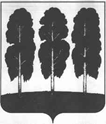 АДМИНИСТРАЦИЯ БЕРЕЗОВСКОГО РАЙОНАХАНТЫ-МАНСИЙСКОГО АВТОНОМНОГО ОКРУГА – ЮГРЫПОСТАНОВЛЕНИЕот  13.07.2021                                                                                                         № 806пгт. Березово	В целях приведения муниципального правового акта администрации Березовского района в соответствие с действующим законодательством:1. Внести в постановление администрации Березовского района от 28.08.2015 № 1069 «О создании муниципальной автоматизированной системы оповещения населения Березовского района об опасностях, возникающих при ведении военных действий или вследствие этих действий, а также об угрозе возникновения или о возникновении чрезвычайных ситуаций природного и техногенного характера» следующие изменения:1.1. Пункты 2, 3 постановления признать утратившими силу.1.2. Пункт 6 постановления изложить в следующей редакции:«6. Контроль за исполнением настоящего постановления возложить на первого заместителя главы Березовского района Артеева П.В.».1.3. В приложении 1 к постановлению:1.3.1. абзац четвертый пункта 3.3 раздела III изложить в следующей редакции:«В исключительных случаях, не терпящих отлагательства, допускается передача кратких, нестандартных речевых сообщений способом прямой передачи, непосредственно с рабочего места старшего оперативного дежурного «Единой дежурно – диспетчерской службы» (далее – ЕДДС) муниципального казенного учреждения «Управление гражданской защиты населения Березовского района».»,1.3.2. пункт 3.5 раздела III изложить в следующей редакции:«Непосредственные действия (работы) по задействованию муниципальной системы оповещения, передаче сигналов оповещения и (или) информации осуществляется старшим оперативным дежурным ЕДДС.»;1.3.3. подпункт 1 пункта 4.2 раздела IV изложить в следующей редакции:«1) ежедневно – путем опроса оконечных устройств муниципальной системы оповещения с пульта управления старшим оперативным дежурным ЕДДС;».1.4. Приложение 2 к постановлению изложить в следующей редакции согласно приложению к настоящему постановлению.2. Разместить настоящее постановление на официальном веб – сайте органов местного самоуправления Березовского района.3. Настоящее постановление вступает в силу после его подписания.Глава района                                                                                                  В.И. ФоминПриложение к постановлению администрации Березовского районаот 13.07.2021 № 806Перечень оконечных устройств муниципальной автоматизированной системы оповещения населения Березовского района об опасностях, возникающих при ведении военных действий или вследствие этих действий, а также об угрозе возникновения или о возникновении чрезвычайных ситуаций природного и техногенного характераО внесении изменений в постановление администрации Березовского района от 28.08.2015 № 1069 «О создании муниципальной автоматизированной системы оповещения населения Березовского района об опасностях, возникающих при ведении военных действий или вследствие этих действий, а также об угрозе возникновения или о возникновении чрезвычайных ситуаций природного и техногенного характера»№п/пНаименованиеОрганизация, ответственная за сохранность технических средств и адрес их установки1Пульт управленияМуниципальное казенное учреждение «Управление гражданской защиты населения Березовского района», пгт. Березово, ул. Советская, д. 15.2Точка оповещения на базе усилителя мощности специализированного УМС - 2000Муниципальное казенное учреждение «Управление гражданской защиты населения Березовского района», пгт. Березово, ул. Собянина, д. 50.3Точка оповещения на базе усилителя мощности специализированного УМС - 2000Муниципальное казенное учреждение «Управление гражданской защиты населения Березовского района», пгт. Березово, ул. Авиаторов, д. 25.4Точка оповещения на базе усилителя мощности специализированного УМС - 2000Муниципальное казенное учреждение «Управление гражданской защиты населения Березовского района», пгт. Игрим, ул. Кооперативная, д. 15.5Точка оповещения на базе усилителя мощности специализированного УМС - 2000Муниципальное казенное учреждение «Управление гражданской защиты населения Березовского района», пгт. Игрим, ул. Кооперативная, д. 50.6Точка оповещения на базе усилителя мощности специализированного УМС - 2000Муниципальное казенное учреждение «Управление гражданской защиты населения Березовского района», с. Саранпауль, ул. Вакуева, д. 12.7Точка оповещения на базе усилителя мощности специализированного УМС - 2000Муниципальное казенное учреждение «Управление гражданской защиты населения Березовского района», п. Светлый, ул. Первопроходцев, д. 67а.8Точка оповещения на базе усилителя мощности специализированного УМС - 2000Муниципальное казенное учреждение «Управление гражданской защиты населения Березовского района», д. Хулимсунт, Микрорайон 4, д. 34.9Точка оповещения на базе электросирены      С- 40Муниципальное казенное учреждение «Управление гражданской защиты населения Березовского района», п. Приполярный, Микрорайон 1, д. 1а.10Сирено-речевая установка «Вестник» модель 410Муниципальное казенное учреждение «Управление гражданской защиты населения Березовского района», с. Теги, ул. Таежная, д.7.11Сирено-речевая установка «Вестник» модель - 410Муниципальное казенное учреждение «Управление гражданской защиты населения Березовского района», д. Шайтанка, ул. Путилова, д. 8.12Сирено-речевая установка «Вестник» модель - 410Муниципальное казенное учреждение «Управление гражданской защиты населения Березовского района», с. Няксимволь, ул. Кооперативная, д. 24.13Сирено-речевая установка «Вестник» модель - 410Муниципальное казенное учреждение «Управление гражданской защиты населения Березовского района», д. Анеева, ул. Югорская, д. 8.14Сирено-речевая установка «Вестник» модель - 410Муниципальное казенное учреждение «Управление гражданской защиты населения Березовского района», п. Сосьва, ул. Школьная, д. 3.15Сирено-речевая установка «Вестник» модель - 410Муниципальное казенное учреждение «Управление гражданской защиты населения Березовского района», д. Кимкьясуй, ул. Культурная, д. 1.16Сирено-речевая установка «Вестник» модель 410Муниципальное казенное учреждение «Управление гражданской защиты населения Березовского района», д. Ломбовож, ул. Новая, д. 1.17Сирено-речевая установка «Вестник» модель - 410Муниципальное казенное учреждение «Управление гражданской защиты населения Березовского района», п. Ванзетур, ул. Центральная, д. 28.18Сирено-речевая установка «Вестник» модель - 410Муниципальное казенное учреждение «Управление гражданской защиты населения Березовского района», д. Щекурья, ул. Сибирская, д. 1.19Сирена АДЕМСО-702 электроникМуниципальное казенное учреждение «Управление гражданской защиты населения Березовского района», д. Деминская.20Сирена АДЕМСО-702 электроникМуниципальное казенное учреждение «Управление гражданской защиты населения Березовского района», д. Пугоры.21Сирена АДЕМСО-702 электроникМуниципальное казенное учреждение «Управление гражданской защиты населения Березовского района», п. Устрем.22ЭлектромегафонМуниципальное казенное учреждение «Управление гражданской защиты населения Березовского района», д. Патрасуй.23ЭлектромегафонМуниципальное казенное учреждение «Управление гражданской защиты населения Березовского района», д. Сартынья.24ЭлектромегафонМуниципальное казенное учреждение «Управление гражданской защиты населения Березовского района», д. Ясунт.25ЭлектромегафонМуниципальное казенное учреждение «Управление гражданской защиты населения Березовского района», д. Хурумпауль.26ЭлектромегафонМуниципальное казенное учреждение «Управление гражданской защиты населения Березовского района», д. Нерохи.27ЭлектромегафонМуниципальное казенное учреждение «Управление гражданской защиты населения Березовского района», д. Усть-Манья.28ЭлектромегафонМуниципальное казенное учреждение «Управление гражданской защиты населения Березовского района», д. Верхненильдина.